Spring Term Overview Years 3/4 – Music OVERVIEW OF TEACHING SEQUENCEFolder name (Trust shared > Primaries > KS2 > Year 3/4 Planning > Cycle B > Autumn 2- The Lion, The Witch and the Wardrobe > Music >Lesson 1,2,3)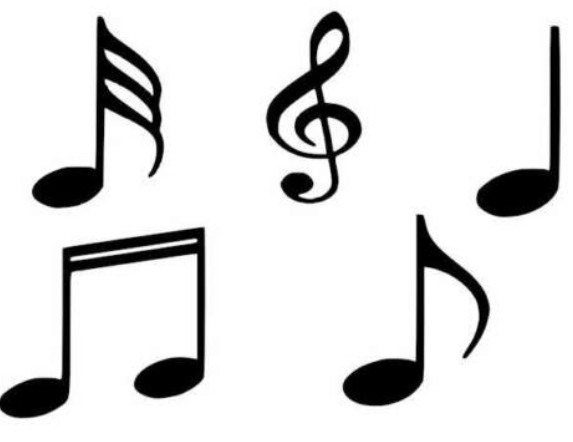 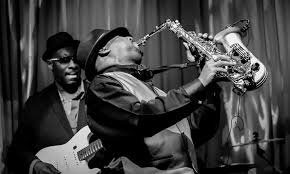 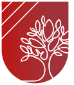 Spring Term Book(s) – How to Train Your DragonSpring Term Book(s) – How to Train Your DragonSpring Term Book(s) – How to Train Your DragonTopic(s) -  Charanga Unit: Dragon songTopic(s) -  Charanga Unit: Dragon song  Guide Time =  3 hoursAssessment:As well as work scrutiny, teachers are to make judgements based upon children’s ability to recall VIPs, and key knowledge. Very Important Points (VIPs):Improvisation is making up a tune on the spot.When someone improvises, they make up a tune that has never been heard before, it is not something that has been written down.When making music, using one or two notes confidently is better than using five notes. A note is a symbol denoting a musical sound. During improvisation, you cannot make a mistake because the notes are your own.To perform in unison is when 2 or more instruments / voices have the same pitch and tempo.Fat Question:   Would musical artists be as successful if they only performed improvised peices? Links to prior learning (sequencing) and canon bookDragon song
Children will build on their knowledge of KS1 knowledge of listening with concentration and understanding to a range of high-quality live and recorded music.They will also build on experimenting with, creating, selecting and combine sounds. Children will build on Autumn skills of focusing on different musical types. Very Important Points (VIPs):Improvisation is making up a tune on the spot.When someone improvises, they make up a tune that has never been heard before, it is not something that has been written down.When making music, using one or two notes confidently is better than using five notes. A note is a symbol denoting a musical sound. During improvisation, you cannot make a mistake because the notes are your own.To perform in unison is when 2 or more instruments / voices have the same pitch and tempo.Fat Question:   Would musical artists be as successful if they only performed improvised peices? Links to other learning (cross fertilisation)PSHE / British Values - Appreciating others and their opinions. Having respect.Art - Using a variety of mediums to create work. RE - Music from different faiths and cultures. Very Important Points (VIPs):Improvisation is making up a tune on the spot.When someone improvises, they make up a tune that has never been heard before, it is not something that has been written down.When making music, using one or two notes confidently is better than using five notes. A note is a symbol denoting a musical sound. During improvisation, you cannot make a mistake because the notes are your own.To perform in unison is when 2 or more instruments / voices have the same pitch and tempo.Fat Question:   Would musical artists be as successful if they only performed improvised peices? Links to future learningThis learning will aid pupils' understanding of improvisation when creating melodies in LKS2 Summer 1 and UKS2 Very Important Points (VIPs):Improvisation is making up a tune on the spot.When someone improvises, they make up a tune that has never been heard before, it is not something that has been written down.When making music, using one or two notes confidently is better than using five notes. A note is a symbol denoting a musical sound. During improvisation, you cannot make a mistake because the notes are your own.To perform in unison is when 2 or more instruments / voices have the same pitch and tempo.Fat Question:   Would musical artists be as successful if they only performed improvised peices? Character/Wider Development ('50 things', cultural capital, skills)Thematic Questions The World Beyond Us: How do you think music will change in the future? Could music be played in space?Modern Britain: How is music today different to music in the past?Does all music have meaning?Healthy Bodies & Healthy Minds:How can music have an impact on mental and physical health? The World Around Us:Can music bring people together? Culture:How is musical improvisation similar or different in other cultures?Technology in Action-How has technology adapted the way artists produce music?How does technology help us to respond to music?  Very Important Points (VIPs):Improvisation is making up a tune on the spot.When someone improvises, they make up a tune that has never been heard before, it is not something that has been written down.When making music, using one or two notes confidently is better than using five notes. A note is a symbol denoting a musical sound. During improvisation, you cannot make a mistake because the notes are your own.To perform in unison is when 2 or more instruments / voices have the same pitch and tempo.Fat Question:   Would musical artists be as successful if they only performed improvised peices? Key Facts/Learning Learning Focus or Key QuestionLearning Outcomes (NC)Key Words/VocabularyGreater Depth/SEND MisconceptionsActivities and ResourcesWeek 1A note is a symbol denoting a musical sound. L.O. To copy a 3 note sequence.Play and perform in solo and ensemble contexts, using their voices and playing musical instruments with increasing accuracy, fluency, control and expressionDevelop an understanding of the history of music. Listen with attention to detail and recall sounds. improvise, compose, sequence, melody, scale, instruments, pictorial score, tempo, dynamics, texture, structure, compose,hook, riff, melody, solo.GD: Use a range of technical language with confidence such as ‘C, D, F’ ‘high’ ‘low’. Children are to read the symbols to copy the sequence and may be able to work with their partner to clap and say the note name at the same time. SENDClap back a simple rhythm as part of a group. All music is created before it is performed. All music should be original and should not be copied. All notes have the same length. Using the slides children are to identify the styles of music which use improvisation- can they spot where the artists are not following musical notations?Children are then to follow a 3 note sequence using chime bars. This will form the basis of them practising notes prior to improvising their own piece. See slides and resources on Trust SharedYear 3-Red- clap back simple rhythm as a group.Blue- Copy a 2-note sequence using language such as frog and tadpole.Gold- Copy a 2-note sequence using more technical language.Year 4-Red- clap back simple rhythm as a group.Blue- Copy a 3 note sequence using language such as frog and tadpole.Gold- Copy a 3 note sequence using more technical language.Deepening the momentAlways. Sometimes. Never. A sequence with 1 or 2 notes is better than a sequence with 5. Prove it. Week 2Improvised pieces are pieces played on the spot. Children can use specific notes to play whatever tune comes into their heads first. L.O To respond to a piece of music with an improvised answer. Listen with attention to detail and recall sounds with increasing aural memoryPlay and perform in solo and ensemble contexts, using their voices and playing musical instruments with increasing accuracy, fluency, control and expressionimprovise, compose, sequence, melody, scale, instruments, pictorial score, tempo, dynamics, texture, structure, compose,hook, riff, melody, solo.GDChildren to use with confidence a range of musical vocab when responding to the songs. Children may be able to sing and play their instruments at the same time. Children to read musical notation SENDWork in small supported groupsChildren could just have the notes needed in front of them rather than the whole scale so they can focusChildren given sheet music for untuned percussion to keep rhythm and pulseThe silence in music is unimportantLouder is always better when playing an instrumentChildren are to listen to a variety of sequences before listening to the piece of music they will respond to. Children will need to identify the notes used in the sequence and repeat those before considering the notes they can use to repeat. Children will have the independence to work in pairs to use instruments (chime bars) to respond to the piece of music.  See slides and resources on Trust SharedYear 3Red- Using the simple notation respond to a 2-note sequence. Blue- Use the notation help sheet to respond to a piece of music using 2 notes.Gold- independently choose 2 notes you think will be best suited to respond to the piece of music.Year 4Red- Using the simple notation respond to a 3 note sequence. Blue- Use the notation help sheet to respond to a piece of music using 3 notes.Gold- independently choose 3 notes you think will be best suited to respond to the piece of music.Deepening the momentAlways. Sometimes. Never. When responding to a piece of music, you must write your response down first. Week 3L.O To create a composition. Listen with attention to detail and recall sounds with increasing aural memoryPlay and perform in solo and ensemble contexts, using their voices and playing musical instruments with increasing accuracy, fluency, control and expressionimprovise, compose, sequence, melody, scale, instruments, pictorial score, tempo, dynamics, texture, structure, compose,hook, riff, melody, solo.GDChildren should be using a range of notation from previous learning when performing alongside the song e.g. crochets/ quavers semibreve / rests using notes c and dChildren will be able to perform as a solo as well as in unison and follow musical notationSEND – Work in small supported groupsChildren to have simple tunes to respond to, 1 or 2 notes.You have to be able to read music to play an instrumentOnly children who play an instrument are talented.Children will use all of their skills to create a composition in their pairs/small groups. Provide children with visual reminders of notes and explain their composition must feature no more than 3 notes. See slides and resources on Trust SharedYear 3Red- Use word bank to write 2 sentences about their performance.Blue- Use the table to analyse your performance.Gold- Independently write a detailed evaluation including what you liked and what you could improve.Year 4Red- Use word bank to write 3 sentences about their performance.Blue- Create a table to analyse your performance. Gold- Independently write a paragraph analysing your performance. Remember to include technical language. Deepening the momentYou only need to be able to read music if you are a musician. True or false? Explain your answer. Context (big picture learning).Children will use musical vocabulary which will describe improvisation. They will be able to refer to previous learning when comparing the style of music previously learnt (soul) to this style of music. Children will be able to respond to a 2-note sequence with their own sequence. Context (big picture learning).Children will use musical vocabulary which will describe improvisation. They will be able to refer to previous learning when comparing the style of music previously learnt (soul) to this style of music. Children will be able to respond to a 2-note sequence with their own sequence. Context (big picture learning).Children will use musical vocabulary which will describe improvisation. They will be able to refer to previous learning when comparing the style of music previously learnt (soul) to this style of music. Children will be able to respond to a 2-note sequence with their own sequence. Context (big picture learning).Children will use musical vocabulary which will describe improvisation. They will be able to refer to previous learning when comparing the style of music previously learnt (soul) to this style of music. Children will be able to respond to a 2-note sequence with their own sequence. Context (big picture learning).Children will use musical vocabulary which will describe improvisation. They will be able to refer to previous learning when comparing the style of music previously learnt (soul) to this style of music. Children will be able to respond to a 2-note sequence with their own sequence. Context (big picture learning).Children will use musical vocabulary which will describe improvisation. They will be able to refer to previous learning when comparing the style of music previously learnt (soul) to this style of music. Children will be able to respond to a 2-note sequence with their own sequence. Context (big picture learning).Children will use musical vocabulary which will describe improvisation. They will be able to refer to previous learning when comparing the style of music previously learnt (soul) to this style of music. Children will be able to respond to a 2-note sequence with their own sequence. 